Judge Jay Elliott				 	Judge Richard Duncan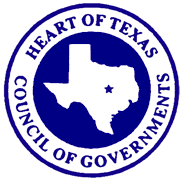     President					   Secretary/Treasurer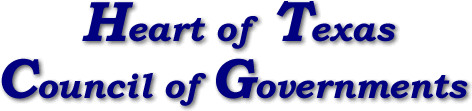 Mayor Geary Smith					Russell Devorsky    Vice-President					   Executive DirectorEmergency Preparedness Advisory Committee Meeting9:30 AM, Wednesday, September 13, 2023HOTCOG – 1514 S. New Road, Waco, TexasWelcome and IntroductionsGuest recognition –Member introductions – Determination of Quorum Proof of Posting Public Comment Sub-Committee ReportsChair’s ReportHOTCOG Staff Reports Communications Project UpdateCurrent and Future Training ClassesNew Business - Consideration of and/or Action OnReview, Discuss, and Approval of February 15, 2023 - EPAC Meeting MinutesReview, Discuss, and Approval of May 10, 2023 - EPAC Meeting MinutesNominations and Election of new EPAC Vice ChairNWS Chat 2.0  (Jennifer Dunn, NOAA)(Please bring your NWS Chat devices with you)TDEM Incident Support Task ForceDiscussion of 2025 HS Grant Projects with focus on LETPA and NPA projects.SERI Grant Programs for 2024 through 2026 Projects.Announcements or Future Business ItemsNext EPAC Meeting Wednesday, November 8, 2023, at 9:30 AM at the HOTCOGAdjournment